FATYM Vranov nad Dyjí, Náměstí 20, 671 03 Vranov nad Dyjí;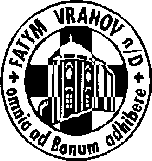 515 296 384, email: vranov@fatym.com; www.fatym.comBankovní spojení: Česká spořitelna č.ú.:1580474329/080020. 11. neděle slavnost Ježíše Krista Krále7,30 Vratěnín – mše svatá7,30 Štítary –  mše svatá 9,00 Plenkovice –  mše svatá9,15 Vranov – mše svatá 10,15 Olbramkostel - mše svatá11,11 Lančov – mše svatá 21. 11. pondělí památka Zasvěcení Panny Marie v Jeruzalémě6,45 Vranov kostel – mše svatá16,00 Vratěnín – mše svatá 22. 11. úterý památka sv. Cecílie, panny a mučednice16,00 Uherčice, kaple sv. Anežky – mše svatá18,06 Štítary – mše svatá23. 11. středa sv. Klementa I., papeže a mučedníka  7,30 Olbramkostel –  mše svatá17,00 Šumná – svatá půlhodinka18,00 Lančov - mše svatá19,00 Vranov – fara – Nad Biblí24. 11. čtvrtek památka sv. Onřeje Dung Laca, kněze, a druhů, mučedníků17,00 Vranov – mše svatá 18,00 Šumná - mše svatá 25. 11. pátek sv. Kateřiny Alexandrijské, panny a mučednice 8,00 Vranov – mše svatá16,30 Olbramkostel – mše svatá18,00 Plenkovice – mše svatá18,06 Štítary – mše svatá26. 11. sobota sobotní památka Panny Marie27. 11. neděle 1. ADVENTNÍ7,30 Vratěnín – mše svatá s žehnáním adventních věnců7,30 Štítary –  mše svatá s žehnáním adventních věnců9,00 Plenkovice –  mše svatá s žehnáním adventních věnců9,15 Vranov – mše svatá s žehnáním adventních věnců10,15 Olbramkostel - mše svatá s žehnáním adventních věnců11,11 Lančov – mše svatá s žehnáním adventních věnců11,30 Šumná -  mše svatá s žehnáním adventních věncůHeslo: Láska Boží, ta nás drží. Modleme se za mír – připojme půst., 10. 12. Lančov v 11,00 svatoambrožská mše svatá zvláště pro včelaře